Daniel Kuľbak – RocketJump
Vytvorené v GameMaker: Studio v1.4.1451RocketJump je chytľavá skákačka, v ktorej sa ako kozmonaut snažíte získať čo najviac bodov tým, že sa posúvate stále vyššie skákaním z oblaku na oblak, v čom sa vám snažia zabrániť viaceré prekážky, ako napríklad pohybujúce sa oblaky a mimozemštania, za ktorých zostrelenie získavate body. 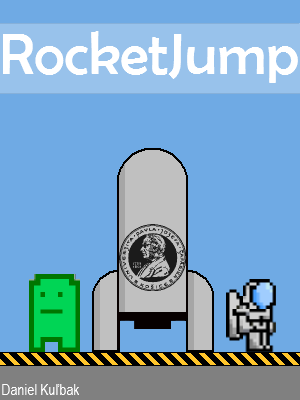 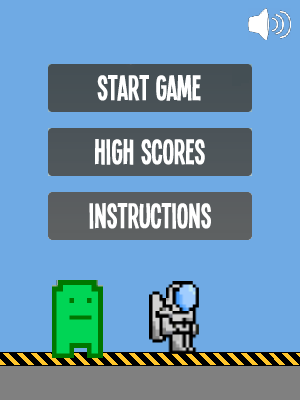 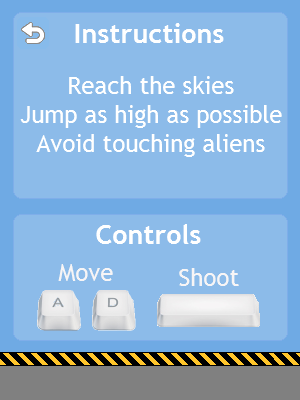 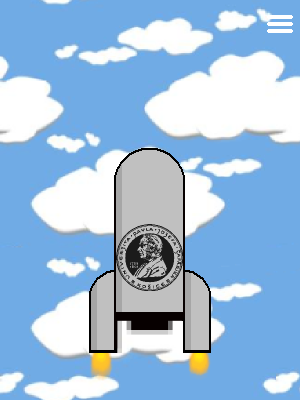 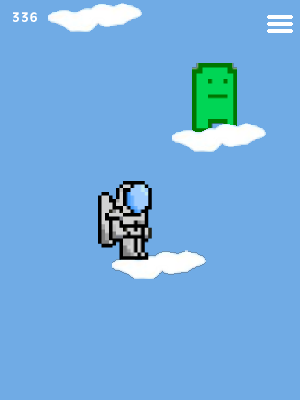 